Formulaire de réservation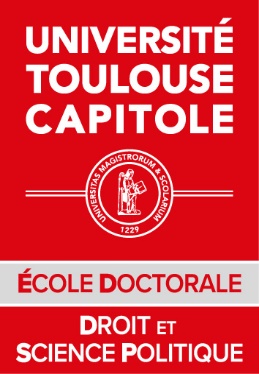 pour les repas de thèses et HDRToutes les demandes doivent être adressées par courriel à l’adresse suivante :eddroit@ut-capitole.frNom du restaurant souhaité : Date et heure de la réservation : Nombre de personnes : Liste des participants : ……………………………………………………………………………………………………………………………………………………………………………………………………………………………………………………………………………………………………………………………………………………………………………………………………………………………………………………………………………………………………………………………………………………………………………………………………………………………………………………………………………………………………………………………………………………………. Justificatif de repas à transmettre : La personne à l’initiative de la demande devra déposer à l’EDDSP (bureau MI 101) un justificatif du repas ou envoyer une copie de la facturette par courriel à l’adresse : eddroit@ut-capitole.fr